KINH  XUAÁT  DIEÄUQUYEÅN 5Phaåm 3: AÙINgöôøi khoâng tu chæ quaùn Duïc naëng quaùn thanh tònhCaøng taêng theâm yeâu ñaémTroùi buoäc caøng saâu chaët.Ngöôøi khoâng tu chæ quaùn: Neáu coù ngöôøi khoâng kheùo quaùn saùt söï ñaém nhieãm neân thaân taâm hoï bò troùi coät, khoâng theå môû ra ñöôïc. Ñang trong hoaøn caûnh aáy thì khoâng theå    suy nghó ñeán phaùp laønh, cho neân noùi: Ngöôøi khoâng tu chæ quaùn khoâng theå ñeán vôùi ñaïo.Duïc naëng quaùn thanh t nh: Hoaëc coù chuùng sinh ñaém nhieãm aùi duïc chöù khoâng ñaém nhieãm keát söû, hoaëc coù ngöôøi ñaém nhieãm caû hai laø keát söû vaø aùi duïc, hoaëc coù ngöôøi khoâng ñaém nhieãm caû hai thöù aáy.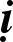 Taïi sao chuùng sinh ñaém nhieãm aùi duïc maø khoâng ñaém nhieãm keát söû? AÁy laø vì ngöôøi naøy, töø ñaàu ñaõ quen vôùi aùi duïc, veà sau khoâng coøn phaïm. Ñoù laø ñaém nhieãm aùi duïc maø khoâng ñaém nhieãm keát söû. Laïi coù ngöôøi thöôøng  quen soáng vôùi keát söû, khoâng xa lìa, ñoù   goïi laø quen ñaém keát söû maø khoâng ñaém nhieãm aùi duïc.–Theá naøo laø vöøa ñaém nhieãm keát söû maø cuõng vöøa ñaém nhieãm aùi duïc? Laø vì chuùng sinh naøy vöøa soáng quen vôùi aùi duïc vaø vôùi keát söû, neân goïi laø vöøa soáng quen vôùi aùi duïc    vöøa quen soáng vôùi keát söû.–Theá naøo laø khoâng quen soáng vôùi aùi duïc cuõng khoâng quen soáng vôùi keát söû? Nghóa   laø neáu coù chuùng sinh ñaõ caét ñöùt aùi aân, khoâng coøn dính maéc phieàn luïy ôû ñôøi, hoï giöõ khoâng cho mình gaàn vôùi phieàn luïy. Laïi coù ngöôøi töø ñaàu ñeán chaân, luoân luoân dính maéc thaân vaø moïi vaät, töø baøn tay ñeïp, haøm raêng traéng, moùng tay boùng, maùi toùc möôït xanh bieác… Töø ñoù ham thích noù, say ñaém khoâng lìa boû ñöôïc. Vì vaäy, goác aùi duïc caøng taêng khieán söï troùi    buoäc trôû neân vöõng chaéc theâm. Veà bò caùc keát söû troùi buoäc, ôû ñaây xin noùi thí duï ñeå qua ñoù, ngöôøi trí seõ töï hieåu, nhö coù ngöôøi bò troùi baèng hai sôïi daây, moät sôïi baèng da, sôïi kia baèng raâu roàng. Khi anh naøy ñeán beân löûa noùng thì sôïi daây da caêng leân, coøn sôïi daây long tu thì giaõn. Neáu anh naøy xuoáng nöôùc thì sôïi daây da giaõn ra, sôïi daây long tu caêng ra. Ngöôøi   chöa caét ñöùt aùi duïc cuõng nhö vaäy, bò troùi baèng hai sôïi daây. Hai söï troùi buoäc ñoù laø gì? Ñoù   laø aùi troùi buoäc, hai laø kieán keát troùi buoäc. Coù khi chuùng sinh suy tö pheùp quaùn baát tònh, thì daây aùi giaõn, daây kieán keát laïi caêng. Coøn khi chuùng sinh suy tö An ban thuû yù (soå töùc quaùn) thì kieán keát giaõn, aùi kieán keát laïi caêng. Cho neân noùi: Troùi buoäc caøng saâu chaët.Neáu ai öa chæ quaùn, Chuyeân taâm quaùn baát tònh, AÙi kia bò döùt tröø,Nhö vaäy keát söû dieät.Neáu ai öa chæ quaùn: Neáu coù ngöôøi khoâng thích nghó ñeân caùc ñieàu baát thieän maø chæsuy nghó caùc ñieàu thieän, thöôøng gaàn guõi ngöôøi tu hoïc, khoâng rôøi buoäc nieäm. Tröôùc heát laø  tu quaùn baát tònh, töï nhôù laïi nhöõng gì maø tröôùc ñaây mình ham thích nhö toùc loâng raêng  moùng, töø ñaàu ñeán chaân, ñeàu laø caùi cuûa ta. Keá ñoù, suy nghó caùc thöù aáy ñeàu laø dô ueá, baát tònh, caû ba möôi saùu vaät trong thaân ñeàu khoâng ñaùng tham ñaém, phaân bieät roõ raøng töøng    vaät moät, thì lieàn ñöôïc baát tònh quaùn thaân, yù quaùn thaân döøng, yù phaùp trong ngoaøi.AÙi kia b döùt tröø: Duøng trí tueä trong saïch döùt boû heát aùi nhieãm, suy nghó caùc thöù       baát  tònh, lieàn döùt boû heát aùi nhieãm, khoâng coøn bò noù troùi buoäc, döùt boû haún caùc keát söû,     khoâng bao giôø gaàn guõi noù nöõa, cho neân noùi: Nhö vaäy keát söû dieät.Vì löôùi aùi töï che Vì maøn aùi töï phuûMaëc tình troùi trong nguïc Nhö caù chui vaøo roïBò giaø cheát rình raäpNhö ngheù ñeo vuù meï.Vì löôùi aùi töï che: Caùi löôùi bao truøm maét ngöôøi, laøm trí toái, khoâng saùng suoát, khoâng theå ra khoûi luaân hoài, ñaït ñaïo voâ vi. Khi bò löôùi bao truøm thì khoâng theå chuyeân taâm suy nghó vì ñaõ bò löôùi voâ minh che kín.Vì maøn aùi töï phuû: Bò troùi chaët trong aùi, khoâng coù ngaøy ra. Nhö löûa than höøng bò vuøi döôùi tro, ngöôøi khoâng thaáy neân daäm ñaïp leân, khi bò phoûng chaân môùi bieát, ngöôøi bò aùi duïc bao truøm cuõng nhö vaäy. Nhö chieác göôm beùn ñeå ngöûa leân, ngöôøi khoâng coù maét, ñöa tay chuïp laáy thì bò chaûy maùu tay. Caùc loaøi chuùng sinh cuõng gioáng nhö theá. Hoï bò aùi keát che kín neân khoâng coøn thaáy ñöôïc phaùp thieän, baát thieän. Töø ñoù, sinh khôûi lo buoàn khoå naõo,    troâi laên trong voøng soáng cheát, khoâng ra khoûi naêm ñöôøng, cho neân noùi: Vì maøn aùi töï phuû.Maëc tình troùi trong nguïc: Coù caùc chuùng sinh cöù maëc tình buoâng lung, soáng traùi  chaùnh giaùo, neân bò aùi troùi coät. Neáu khoâng coøn buoâng lung thì lieàn ra khoûi söï troùi coät aáy.Nhö caù chui vaøo roï: Nhö ngöôøi chaøi löôùi tung löôùi baét caù, khi caù vöôùng vaøo löôùi thì heát ñöôøng ra. Chuùng sinh ham aùi duïc cuõng nhö vaäy. Hoï khoâng laøm phaùp laønh, laøm     nhöõng ñieàu oâ tröôïc, baát chính.Khi Ñöùc Nhö Lai noùi phaùp, giöõa hoäi chuùng cuõng coù nhöõng ngöôøi nhö caù chui vaøo    roï, khoâng coù luùc naøo ra khoûi. Caùc loaøi chuùng sinh ham meâ aùi duïc cuõng nhö vaäy. Hoï bò aùi keát quaán chaët, neân khoâng theå ñeán ñöôïc ñaïo Nieát-baøn voâ vi.Luùc aáy, nhöõng ngöôøi chaøi löôùi nghe lôøi Phaät noùi, hoï ñeàu kinh ngaïc, vì hoï coù caûm giaùc raèng Nhö Lai noùi phaùp khoâng phaûi cho ai khaùc maø cho chính hoï. Ai naáy ñeàu aên naên traùch mình, söûa ñoåi cuoäc soáng, reøn luyeän tu taäp khoâng laøm aùc nöõa, cho neân noùi: Nhö caù chui vaøo roï.Phaùp maø chö Phaät thöôøng noùi laø ñeå daãn daét nhöõng chuùng sinh coù duyeân, chöù khoâng phaûi laø neâu nghóa suoâng. Cuõng nhö thaày thuoác tröôùc xeùt nguyeân do caên beänh, roài sau     môùi boác thuoác. Thaày thuoác xem beänh naëng hay nheï qua hình töôùng, saéc maët, maøu da roài môùi cho thuoác. Thuoác maø oâng ñöa khoâng theâm, khoâng bôùt, maø laø tuøy theo caên beänh. Taïi sao vaäy? Vì e khoâng cho ñuùng thuoác thì beänh khoâng khoûi. Chö Phaät, Theá Toân noùi phaùp  cho chuùng sinh nghe cuõng nhö vaäy, caùc Ngaøi xem xeùt taâm yù maø moïi ngöôøi höôùng ñeán,  bieát hoï maéc beänh naëng hay nheï, roài môùi noùi phaùp, khieán taâm hoï ñöôïc môû toû. Caùc Ngaøi khoâng giaûm bôùt, chæ nhaèm vaøo nhöõng ñieàu coát yeáu maø noùi, ñeå döùt tröø taát caû keát söû. ÑöùcPhaät xem xeùt taâm chuùng sinh, neáu caàn moät baøi keä thì noùi moät baøi keä. Neáu hoï caàn naêm   caâu thì noùi naêm caâu. Neáu hoï caàn moät caâu, nöûa caâu thì noùi moät caâu, nöûa caâu.Luùc aáy Ñöùc Phaät xem xeùt taâm ngöôøi chaøi löôùi neân noùi baøi keä ñoù. Ñoái vôùi nhöõng ngöôøi soáng töï do buoâng lung thì Ngaøi noùi cho hoï laø caùi giaø cheát ñang rình raäp hoï, nhö    traâu ngheù cöù tìm baùm vuù traâu meï, nhö ngheù môùi ñöôïc xoå loøng taâm noù khoâng bao giôø rôøi meï. Chuùng sinh cuõng nhö vaäy, hoï bò giaø cheát ñuoåi theo maõi nhö boùng ñi theo hình. Neáu chuùng sinh caên taùnh beùn nhaïy, kheùo quaùn saùt roõ raøng thì hoï ngôõ seõ thoaùt khoûi moïi khoå naõo, laøm cho goác laønh theâm lôùn maïnh. Coøn nhöõng chuùng sinh caên taùnh chaäm luït, khoâng bieát quaùn xeùt thì khoâng thaønh coâng ñieàu gì, cho neân noùi: Bò giaø cheát rình raäp, nhö ngheù ñeo vuù meï.Ngöôøi taâm yù buoâng lung Gioáng nhö caây Ma-laâuÑi khaép moïi nôi choánNhö vöôïn chuyeàn kieám traùi.Ngöôøi taâm yù buoâng lung: Haøng Saùt-ñeá-lôïi, tröôûng giaû, cö só, Tyø-kheo, Tyø-kheo-ni, Öu-baø-taéc, ñoàng nieân, thanh nieân, trung nieân ñeán giaø caû, nhöõng ai chöa ñaït ñaïo ñeå taâm yù buoâng lung, laøm cho goác reã aùi duïc theâm lôùn, nhö caây Ma-laâu, khi caây naøy môùi lôùn thì noù ñaõ bò daây leo quaán chaèng chòt neân khi cao lôùn thì noù bò khoâ cheát. Ngöôøi coù taâm aùi duïc  cuõng nhö vaäy, taâm aùi duïc naøy ñoát chaùy heát goác reã chuùng sinh, cho neân noùi: Gioáng nhö  caây Ma-laâu.Ñi khaép moïi nôi choán: Troâi laên trong naêm ñöôøng aùc nhö ñòa nguïc, ngaï quyû, suùc  sinh… nhö baùnh xe quay, cho neân noùi: Ñi khaép moïi nôi choán.Nhö vöôïn chuyeàn kieám traùi: Khæ, vöôïn ñi tìm haùi traùi caây, noù chuyeàn caây naøy qua caây khaùc, ñi töø khu röøng naøy ñeán khu röøng noï, cho neân noùi: Nhö vöôïn chuyeàn kieám traùi.Töø aùi duïc ñöôïm nhuaàn Tö töôûng sinh lan traønAÙi duïc saâu khoâng ñaùyGiaø cheát laïi caøng theâm.Töø aùi duïc ñöôïm nhuaàn: Doøng chaûy traøn cuûa aùi duïc nhö maïch suoái phun. Caùc saéc, thanh, höông, vò, xuùc, phaùp, nhôù laïi voán ñaõ taïo ra naêm thöù duïc laïc vui chôi, cho neân noùi: Töø aùi duïc ñöôïm nhuaàn. Thöù ñöôïm nhuaàn cuûa bô, daàu, môõ khoâng goïi laø ñöôïm nhuaàn vì nhöõng söï ñöôïm nöôùc öôùt aáy coù theå tröø saïch baèng caùch laáy tro, ñaát chaø boû ñi. Coøn chaát ñöôïm öôùt cuûa aùi duïc thì chæ coù Ñöùc Phaät, Theá Toân ra ñôøi môùi khaû naêng caét ñöùt noù ñöôïc baèng dao trí tueä. Cho neân noùi: Töø aùi duïc ñöôïm nhuaàn.Tö töôûng sinh lan traøn: Söï höøng höïc cuûa löûa noùng cuõng khoâng hôn tö töôûng. Löûa  gaây phoûng lôû coù theå chöõa trò, bò chaùy bôûi löûa tö töôûng thì khoâng theå chöõa trò ñöôïc. Neáu ai gieát cha meï, aên troäm, daâm daät gaây ra caùc toäi loãi thì duø chö Phaät, Theá Toân cuõng khoâng  chöõa trò ñöôïc, cho neân noùi: Tö töôûng sinh lan traøn.Giaø cheát laïi caøng theâm: Ñôøi soáng coù thaân aét phaûi lo buoàn veà thaân. Giaø coù boán traêm leû boán beänh ñau nhöùc. Cheát thì coù gioù ñoäc laøm haïi, cho neân noùi: Giaø cheát laïi caøng theâm.Chuùng sinh quaán trong aùi Nhö thoû bò maéc baãyBò keát söû quaán chaëtLuoân luoân chòu khoå naõo.Chuùng sinh quaán trong aùi: AÙi duïc laø keû daãn ñöôøng ñi tröôùc daãn daét chuùng sinh troâi laên trong sinh töû, khoâng ra khoûi ba coõi.Nhö thoû b maéc baãy: Bò maéc vaøo löôùi, thoû nhaûy lung tung nhöng khoâng coù loái thoaùt. Chuùng sinh cuõng nhö vaäy, hoï bò aùi duïc laøm meâ hoaëc troâi laên trong sinh töû, leân xuoáng  khaép naêm ñöôøng, chìm saâu trong boán doøng.B keát söû quaán chaët: Chuùng sinh bò löôùi aùi duïc troùi chaët, khoâng theå thoaùt khoûi voøng soáng cheát.Ngöôøi ngu chòu khoå; thaân, mieäng, yù cuûa hoï haønh ñoäng khoâng chaân chaùnh, khoâng phaân bieät thieän aùc, thoï thaân trong ñòa nguïc, ngaï quyû, suùc sinh, cho neân noùi: Luoân luoân  chòu khoå naõo.Chuùng sinh bò aùi khieán Ñaém nhieãm trong ba coõi  Tìm caùch caàu giaûi thoaùtQuyeàn bieán môùi thoaùt ñöôïc.Chuùng sinh b aùi khieán: Bò aùi duïc sai khieán, bò keát söû buoäc raøng, cho neân noùi:   Chuùng sinh bò aùi khieán.Ñaém nhieãm trong ba coõi: Coõi Duïc, coõi Saéc vaø coõi Voâ saéc.Tìm caùch caàu giaûi thoaùt: Theá naøo laø tìm caùch? Vì chuùng sinh bò aùi duïc sai khieán, bò nghieäp sai khieán, voâ minh sai khieán, taø kieán sai khieán, cöù theá chuùng sinh ñaém nhieãm caùc söû, laøm sao thoaùt khoûi khoå naõo sinh töû? Gioáng nhö coù hai con traâu cuøng bò coät vaøo moät    caùi aùch, coù ngöôøi theo sau quaát roi thì laøm sao khoâng keùo naëng ñi tôùi cho ñöôïc? Chuùng sinh cuõng laïi nhö vaäy. Boán doøng laø söùc naëng, bò gaøi cöùng trong boán aùch ñoù, thì laøm sao thoaùt khoûi sinh, giaø, beänh, cheát ñöôïc?Quyeàn bieán môùi thoaùt ñöôïc: Phaûi tìm caùch, ñang soáng chung vôùi cha meï, anh em,  baø con, nhöng khi caùi cheát ñeán thì chia lìa nhau, cho neân noùi sinh, giaø, beänh, cheát eùp  ngaët, phaûi kheùo tìm caùch thoaùt ra. Caùc chuùng sinh chöa döùt heát aùi duïc thì maõi maõi hoï bò sinh, giaø, beänh, cheát ñuoåi theo sau. Ngöôøi ñaõ heát aùi duïc thì khoâng coøn sinh, giaø, beänh,  cheát nöõa, cho neân noùi: Quyeàn bieán môùi thoaùt ñöôïc sinh, giaø, beänh, cheát.Neáu dieät ñöôïc aùi kia Ba coõi khoâng coøn aùiTyø-kheo ñaõ döùt aùiVaéng laëng vaøo Nieát-baøn.Neáu dieät ñöôïc aùi kia: AÙi laø caên beänh khieán moïi thöù khoå nhoùm hoïp laïi. Neáu dieät   ñöôïc aùi duïc thì trôøi, ngöôøi ñeàu khen ngôïi, cho neân noùi: Neáu dieät ñöôïc aùi kia.Ba coõi khoâng coøn aùi: Ñaõ döùt heát aùi, döùt heát nhieät, döùt heát caùc naõo, döùt heát buoàn lo.Ba coõi laø coõi Duïc, coõi Saéc, coõi Voâ saéc, cho neân noùi: Ba coõi khoâng coøn aùi.Tyø-kheo ñaõ döùt aùi: Caùc chuùng sinh bò aùi duïc raøng ròt, boù buoäc, loâi keùo, Tyø-kheo phaù moïi keát söû neân goïi laø Tyø-kheo. Ngöôøi ñaép y, oâm baùt cuõng goïi laø Tyø-kheo, cho neân noùi: Tyø-kheo ñaõ döùt aùi.Vaéng laëng vaøo Nieát-baøn: Nieát-baøn khoâng coù nôi choán. Khoâng coù caûm thoï, khoâng coøn tö töôûng dính maéc, neân goïi laø  vaøo Nieát-baøn. Nieát-baøn khoâng coù hình boùng keát söû, cuõng khoâng coù hình boùng cuûa söï taùi sinh, cho neân noùi: Vaéng laëng vaøo Nieát-baøn.Vì aùi cam chòu khoå Tham duïc ñaém theá gian Saàu lo ngaøy ñeâm daøiNhö coû daïi boø lan.Vì aùi cam ch u khoå: Caùc chuùng sinh taâm thuù höôùng veà ñaâu thì khoâng theå lìa boû, coù nhieàu thöù hoïa haïi, khoâng thöù gì khoâng ñaém nhieãm, cho neân noùi: Vì aùi cam chòu khoå.Tham duïc ñaém theá gian: Khoù boû khoù lìa, oâm aáp maõi, khoâng queân theá gian. Naêm    aám cuõng goïi laø theá gian. Caûm thoï laãy löøng, cuõng goïi laø theá gian, cho neân noùi: Tham duïc ñaém theá gian.Saàu lo ngaøy ñeâm daøi: Thöôøng coù lo buoàn tai hoïa, coù phieàn naõo noùng böùc, coù beänh  taät, ôû ñaây neâu thí duï ñeå qua ñoù, ngöôøi trí nhôø thí duï maø töï hieåu.Nhö coû daïi boø lan: Ngaøy caøng boø lan ra nhö coû daïi.Ngöôøi bò aân aùi löøa Khoâng theå boû tình duïc Nhieàu aùi duïc, buoàn loNhö nöôùc ñaày maët ao.Ngöôøi b aân aùi löøa: Nguïc tuø aân aùi cöùng chaéc, nhieàu kieáp khoâng hö hoaïi, noù tieàm     aån  trong taâm thöùc khoâng bao giôø lìa boû. Vì aân aùi naøy neân khoâng theå vöôït thöù lôùp chöùng   quaû. Heã ñaém nhieãm aân aùi thì khoâng theå  trôû  laïi, khoâng theå cheá ngöï,  giöõ  gìn  hay  tieâu dieät noù ñöôïc, cho neân noùi: Ngöôøi bò aân aùi löøa.Nhieàu aùi duïc buoàn lo: Do aân aùi naøy maø caùc khoå naõo theâm nhieàu, thaám saâu vaøo  xöông tuûy. Nhö doøng nöôùc chaûy ñoå truùt xuoáng ao, cuõng nhö hoa sen khoâng thaám nöôùc. Vieäc naøy cuõng nhö vaäy, aân aùi troùi buoäc, taâm oâm aáp maõi. Laáy nöôùc giaûi thoaùt ñeå goät saïch taâm aùi kia thì khoán thay, taâm aáy khoâng chòu dính nöôùc. Cho neân noùi: Nhö nöôùc ñaày maët  ao.Caùc hieàn, giôø Ta noùi: Caû chuùng hoäi ñeàu nghe Cuøng nhoå boû goác aùiNhö choïn vò Teá taân Ñaõ nhoå boû goác aùiCoøn gì maø lo sôï.Caùc hieàn, giôø Ta noùi: Ta chæ cho Nhö Lai, laø Baäc Nhaát Thieát Trí, ñaày ñuû ba ñaït,saùu thoâng, caùc töôùng toát, phaân bieät roõ caùc phaùp. Caùc hieàn laø chæ cho ñaïi chuùng, caùc vò    naøy ñaõ ñaày ñuû caùc phaùp maø caùc baäc Thaùnh hieàn ñaõ thöïc haønh. Baäc Nhaân hieàn naøy ñaõ ra khoûi ba coõi, nhöõng gì caàn laøm ñaõ laøm xong, cho neân noùi: Caùc hieàn.Caû chuùng hoäi ñeàu nghe: Chuùng hoäi chæ cho haøng Saùt-ñeá-lôïi, Baø-la-moân, Tyø-kheo, Tyø-kheo-ni, Öu-baø-taéc, Öu-baø-di, ñeàu nhoùm hoïp moät nôi suy nghó coäi goác caùc phaùp. Nhöõng ñieàu maø taâm mong moûi ñeàu ñöôïc nhö nguyeän, cho neân noùi: Chuùng hoäi ñeàu nghe.Cuøng nhoå boû goác aùi: Voâ minh laø gì? Nhö ñaõ noùi, laø nhöõng ai höôùng veà naêm ñöôøng,  töø ñôøi naøy ñeán ñôøi sau do voâ minh laø coäi goác, ñeàu do tham duïc sinh ra. Laïi coù choã noùi: Tröôùc coù taâm ngu si sau ñoù môùi sinh aùi nhieãm, ñaém tröôùc, cho neân noùi: Cuøng nhoå boû goác aùi.Nhö choïn v Teá taân: Sôû dó noùi choïn vò Teá taân laø coù hai nguyeân nhaân: Moät laø noùchöõa beänh, hai laø ñeå mua baùn.  Suy nghó choïn kyõ thöù toát môùi laáy ñeå trò beänh vaø baùn coù   lôøi nhieàu. Ngöôøi tu haønh cuõng nhö vaäy. Coäi reã aùi duïc raát cöùng chaéc aên saâu, phaûi duøng trí tueä ñeå phaân bieät, tu haønh phaûi laøm. Chuùng sinh lieàn ñöôïc giaùo hoùa, nhôø ñoù maø thaønh     töïu. Nhoå heát goác reã aùi duïc thì chöùng quaû A-la-haùn, cho neân noùi: Nhö choïn vò Teá taân.Ñaõ nhoå boû goác aùi: Goác aùi chæ cho caùc keát söû khaùc ngoaøi caønh laù voâ minh, neân goïi    laø goác aùi.Coøn gì maø lo sôï: Heã coù lo laø coù sôï, nay khoâng coù lo thì coøn sôï thöù gì? Lo buoàn chæ   coù ôû coõi Duïc maø khoâng coù ôû coõi Saéc vaø Voâ saéc? Vì sao? Traû lôøi: Vì taùnh chaát hai coõi kia  laø khoâng coù lo buoàn. Sôû dó sinh ra lo buoàn laø vì coù cha meï, ñaát nöôùc, thaønh quaùch, vôï    con, toâi tôù, keû aên ngöôøi ôû, thoùc luùa, ruoäng nhaø, tieàn cuûa, caùc gia nghieäp naøy ñeàu laø ñaàu moái cuûa lo buoàn, neáu hoaøn toaøn khoâng coù caùc thöù aáy thì khoâng coù lo buoàn, cho neân noùi: Nhoå boû goác aùi.Coù aùi neân coù cheát Gaây ra nhieàu thaân thuoäc Böôùc treân ñöôøng lo daøiKhoå aùi thöôøng mang aùch.Vì ngöôøi tu haønh Khoâng gaàn ngöôøi tuïc Tröôùc chaët goác aùi Ñöøng cho reã baùm Chôù nhö caét coûLaøm aùi moïc laïi.Coù aùi neân coù cheát: Nhö chuùng sinh chöa döùt boû aùi duïc, coøn ñaày  ñuû caùc keát söû, aùi   duïc naèm trong aáy, cho neân noùi: heã chuùng sinh naøo tham caàu khoâng thoûa maõn thì ñeàu do taâm aùi. Muoán sinh trong ba coõi cuõng bôûi taâm aùi, yù tham ñaém vôï con, taøi saûn ñeàu do taâm   aùi, cho neân noùi: coøn aùi neân coù cheát, gaây ra nhieàu thaân thuoäc.Böôùc treân ñöôøng lo daøi: Nhöõng gì ñaõ qua khoâng theå tìm laïi. Caùc chuùng sinh troâi laên trong naêm ñöôøng: sinh töû, ñòa nguïc, ngaï quyû, suùc sinh, cheát nôi naøy sinh nôi khaùc, thaân nöông boán ñaïi bò aùi keát raøng buoäc, cho neân noùi: Böôùc treân ñöôøng lo daøi.Khoå aùi thöôøng mang aùch: Chòu thaân hình töø baøo thai naøy sang baøo thai khaùc maõi  maõi nhö vaäy. Soáng trong baøo thai noùng böùc, xung quanh laø phaån dô baån hoâi thoái baát tònh,theá maø cöù chui vaøo baøo thai maõi, khoâng heà bieát nhaøm chaùn, khoâng heà bieát hoå theïn, cho neân noùi: Phaûi duøng caùch thöùc khoân kheùo tu ñaïo, khoâng gaàn ngöôøi  theá  tuïc.  Thöôøng thöôøng nghóa laø ñôøi ñôøi qua laïi khoâng döùt, sinh ôû nôi naøy, cheát ôû nôi khaùc. Ñôøi naøy nghóa laø thaân hieän taïi naøy, ñôøi kia laø sinh vaøo ñöôøng khaùc. Ñôøi naøy laø thaân ngöôøi naøy, ñôøi kia    laø naêm ñöôøng. Cho neân noùi: Tröôùc chaët goác aùi, ñöøng cho reã baùm.Thöôøng ôû trong naêm ñöôøng, sinh vaøo naêm ñöôøng laïi coù naëng nheï. Coù phöôùc laø nheï, khoâng phöôùc laø naëng. Duø coù naëng, nheï nhöng khoâng coù gì  hôn laø coù ñaïo. Trung ñaïo voâ   vi thì khoâng coù naëng nheï, khoâng coøn sinh hay dieät, dính maéc hay caét ñöùt, khoâng coøn ai mong trôû laïi con ñöôøng dô ueá kia nöõa.Chôù nhö caét coû, vì laø caét ngoïn, neân caét xong chuùng laïi moïc leân maïnh meõ maõi maõi khoâng cheát.Voâ duïc, khoâng lo sôïThaûnh thôi khoâng buoàn raàu Döùt duïc, keát söû heátRa haún vöïc luaân hoài.Voâ duïc, khoâng lo sôï: Baäc Thaùnh ñaõ thoaùt khoûi aùi duïc neân khoâng coøn  sôï  seät,  lo buoàn, ñöôïc thaûnh thôi, cho neân noùi: Voâ duïc, khoâng lo sôï.Thaûnh thôi khoâng buoàn raàu: Khi ñaõ döùt haún caùc aùi duïc, khoâng coøn dö soùt, neáu coù chuùng sinh naøo khoâng theå lìa boû aùi duïc thì gioáng nhö doøng soâng chaûy mieät maøi ra bieån khoâng keå ngaøy ñeâm. Cho neân noùi: Thaûnh thôi khoâng buoàn raàu. Vì ñaõ daäp taét heát aùi duïc neân danh cuõng maát, theå cuõng heát, khoâng coøn goác reã.Duïc döùt tröø, keát söû môû, vónh vieãn khoûi vöïc luaân hoài, khoâng coøn sinh trôû laïi choán phieàn muoän nöõa, vöøa laø haønh ñoäng khoâng taïo taùc, vöøa laø chaúng phaûi haønh ñoäng, khoâng  taïo taùc, cho neân noùi: Ra haún vöïc luaân hoài.Caùc trôøi vaø loaøi ngöôøi Nöông vaøo aùi maø soángAÙi ñaâu, keát söû ñoùThôøi gian troâi khoâng ngöøng Ngaøy qua laïi sinh loVaøo nguïc môùi töï bieát.Caùc trôøi vaø loaøi ngöôøi: Vì sao laïi noùi trôøi vaø ngöôøi? Bôûi caû hai ñeàu bò aùi duïc sai khieán. Neáu sinh laøm trôøi thì ñöôïc cung nöõ haàu haï, vui thuù vôùi nhau, ñeán noãi ngoù phía  Ñoâng thì queân phía Taây. Coøn neáu sinh laøm ngöôøi thì ñaém nhieãm nhieàu thöù. Lo nuoâi vôï con loøng khoâng lìa boû. Neáu ñoïa vaøo ñòa nguïc, chòu caùc khoå naõo thì khoâng coøn taâm aùi.   Coøn ngaï quyû, suùc sinh tuy coù taâm aùi nhöng  nhoû nhaët, khoâng ñaùng noùi. Chæ coù trôøi vaø  ngöôøi laø taâm aùi naëng nhaát, cho neân noùi: Caùc trôøi vaø loaøi ngöôøi.Nöông vaøo aùi maø soáng: Chuùng sinh nöông töïa vaøo aùi duïc maø soáng oâ nhieãm, töùc   cuøng soáng chung vôùi aùi, cho neân noùi: Nöông vaøo aùi maø soáng.AÙi ñaâu, keát söû ñoù: Nhö coù ngöôøi muoán qua soâng bieån, neáu ngöôøi daãn ñöôøng ñuùng    thì keû ñi theo cuõng ñuùng, aùi cuõng nhö vaäy, neáu ñoïa vaøo ba ñöôøng aùc thì keát söû cuõng ñi theo, cho neân noùi: AÙi ñaâu, keát söû ñoù.Thôøi gian troâi khoâng ngöøng: Trong khoaûng moät thôøi gian sinh vaøo choán nhaân gian, nôi kinh ñoâ ñaát ñai baèng phaúng thì gieo ñöôïc nhieàu caên laønh, khoâng coù nuùi soâng, vaùch    ñaù, saûn sinh ra nhieàu vaät quyù laï, coù loøng tin vöõng chaéc vôùi Phaät phaùp, coù taâm suy nghó,   xoùt thöông moïi loaøi, gieo troàng coäi goác coâng ñöùc, chö Phaät ra ñôøi laøm höng thònh ñaát    nöôùc aáy. Duø soáng nôi thaønh thò cuõng trôû thaønh quaù khöù, khoâng theå soáng maõi ñöôïc, cho  neân noùi: Thôøi gian troâi khoâng döøng.Ngaøy qua laïi sinh lo: Ñoù laø nôi bieân giôùi, sinh sau thôøi Phaät, ôû vaøo taùm nôi khoâng yeân oån. Truy tìm goác ngoïn, töï theïn, khoâng ñöôïc sinh vaøo nôi coù Phaät phaùp löu haønh, beøn sinh ra lo buoàn khoå naõo, ñaám ngöïc keâu la khi nhôù ñeán nhöõng vieäc troâi qua, cho neân noùi: Ngaøy qua laïi sinh lo.Vaøo nguïc môùi töï bieát: Than oâi! Giaø khoå, khi coøn ôû nhaân gian, chuùng ta nghe noùi ngöôøi hoïc ñaïo tu thieän ñöôïc phöôùc, laøm aùc thì ñoïa vaøo ñòa nguïc. Keû quen soáng vôùi taâm    aùi thì töï gieo raéc beänh khoå trong ba coõi. Caùc vò Sa-moân cuõng noùi: Ai giöõ naêm giôùi caám,    tu möôøi ñieàu laønh seõ ñöôïc sinh leân coõi trôøi hay sinh vaøo coõi ngöôøi, chuùng ta  ngu si,  khoâng nghe theo lôøi daïy aáy, neân ngaøy nay phaûi vaøo ñòa nguïc chòu caùc khoå naõo, naøo nuùi dao röøng kieám, xe löûa loø than, taát caû ñeàu do taâm aùi duïc maø ra, cho neân noùi: Vaøo nguïc    môùi töï bieát.Theo doøng aùi khoâng döøng Thaân bò löôùi duïc truømCaønh nhaùnh theâm ñoùi khaùtCaøng chòu khoå theâm nhieàu.Theo doøng aùi khoâng döøng: Theá naøo laø theo? Nghóa laø ñòa nguïc, ngaï quyû, ngöôøi,    trôøi ñeàu theo vôùi aùi. Ñôøi sau, khi coù thaân thì aùi ñaõ vaøo, cuõng duyeân theo caûnh giôùi maø muoân phaùp töø ñoù sinh ra. Cho neân goïi laø theo. Doøng aùi troâi gioáng nhö doøng soâng chaûy veà bieån. Doøng aùi troâi cuõng nhö vaäy. Noù laøm chaûy ra saéc, thanh, höông, vò, xuùc, phaùp, cho   neân noùi doøng aùi. Khoâng döøng thì cuõng nhö haït luùa gioáng, khi gieo xuoáng ñaát thì noù bieán ñoåi theo thôøi tieát, töôùi boùn, naûy maàm, lôùn leân. Haït gioáng aùi cuõng nhö vaäy. Noù ñaày khaép thaân ngöôøi, theo thôøi gian chuyeån bieán taêng theâm caùc baát thieän caên. AÙi duïc khoâng truï trong ba coõi maø troâi laên trong töù sinh, boân ba trong naêm ñöôøng, cho neân noùi laø khoâng döøng. Thaân naøy (aám caên) laø thaân naêm aám laãy löøng, saâu chaéc khoù lay ñoäng. Nhö noùi thaân naøy laø goác cuûa si meâ, voâ thöôøng, khoå, khoâng, voâ ngaõ cuõng chính laø noù cho neân goïi laø    AÁm caên. Coøn duïc thì coù hai thöù: Treân thì treân taän meù khoâng, döôùi thì khaép caû caùc caûnh  giôùi trong möôøi phöông caùc coõi nôi naøo cuõng coù duïc. Loaïi thöù hai laø ñòa nguïc, ngaï quyû,  suùc sinh duyeân vôùi duïc, khoâng theå döùt boû, neân goïi laø duïc.Löôùi truøm thì gioáng nhö ngöôøi ta duøng löôùi giaêng baét chim, hay duøng baãy ñeå baétnai, hay ñaøo hoá saâu baét hoå. Neáu chim thuù naøo gaëp caùc naïn aáy thì khoâng theå naøo thoaùt ñöôïc. Chuùng sinh cuõng nhö theá. Khi hoï bò löôùi duïc phuû truøm thì khoâng coøn thaáy thieän,     aùc. YÙ thöôøng ham thích saéc,  thanh, höông, vò, xuùc, phaùp. Khi bò aùi quaán chaët, thì khoâng  theå lìa boû. Nhöõng ai bò rôi vaøo löôùi aùi thì chaùnh ñaïo hö hoaïi, khoâng ñeán choã roát raùo. Cho neân noùi: Löôùi aùi bao truøm nhö daây leo quaán chaèng chòt vaøo caây tôùi ngoïn, laøm cho caây    khoâ heùo. AÙi cuõng nhö theá. Noù traøn ngaäp thaân ngöôøi töø ñaàu ñeán chaân, khoâng chöøa troáng choã naøo. Nhö ngöôøi bò loït xuoáng haàm phaân thì caû thaân mình hoï ñeàu bò dính dô. Ngöôøihieåu bieát muoán cöùu giuùp hoï, thì y nhìn khaép coi coù choã naøo coøn saïch roài keùo ngöôøi ñoù  leân. Neáu keû aáy khoâng coøn choã naøo saïch thì cuõng coù theå tìm caùch khaùc keùo y leân ñöôïc. Nhöng neáu ngöôøi naøo bò taâm aùi traøn khaép thaân theå thì khoâng theå chöõa trò ñöôïc, cho neân noùi: Caønh nhaùnh aùi taêng theâm.Veà ñoùi khaùt, neáu ngöôøi ñôøi ñoùi khaùt thì duøng nöôùc uoáng cöùu maïng soáng hoaëc hoï aên reã caây, traùi, hoaëc duøng hôi thôû maø phuïc hoài, hoaëc duøng caây coû, thuoác, thaàn chuù giuùp hoï keùo daøi tuoåi thoï. Nhöng caùi taâm aùi naøy ñoùi khaùt thì duø uoáng heát nöôùc boán bieån ñi nöõa  cuõng khoâng theå laøm cho côn khaùt aùi nguoâi ñi ñöôïc, duø chæ moät chuùt, cho neân noùi: Khaùt aùi raát khoù cöùu khoûi.AÙi khoå laø chæ cho aùi chöa ñöôïc döùt heát. Noù luoân luoân taêng theâm caùc nguoàn khoå, cho neân noùi: Caøng chòu khoå theâm nhieàu.Nhoå caây khoâng taän goác Thì noù vaãn moïc laïiDöùt aùi khoâng taän goácThì khoå cöù sinh maõi.Thuôû aáy, Ñöùc Phaät ngöï trong khu laâm vieân Kyø-ñaø Caáp coâ ñoäc, thuoäc nöôùc Xaù-veä. Luùc aáy, coù ngöôøi giöõ vöôøn ñang coi vöôøn cho quan. Ngay giöõa vöôøn coù moät loaøi caây raát ñoäc. Neáu coù chaøng trai, coâ gaùi naøo vaøo vöôøn ngaém caûnh daïo chôi maø ñeán nghæ döôùi goác caây aáy thì bò nhöùc ñaàu nhö muoán beå ra, hoaëc ñau thaét löng, hoaëc coù khi cheát lieàn döôùi    goác caây.Ngöôøi giöõ vöôøn bieát noù laø caây ñoäc, laïi thaáy nhieàu ngöôøi cheát vì noù, neân beøn laáy    buùa caùn daøi hôn tröôïng, ñöùng ôû ñaèng xa maø chaët noù. Nhöng chöa ñaày möôøi ngaøy sau thì caây aáy laïi moïc leân nhö cuõ, thaân leân cao, caønh laù sum sueâ, ai nhìn thaáy cuõng ñeàu vui   thích. Moät soá ngöôøi khoâng bieát, chöa töøng bò naïn bôûi noù gaây ra neân cuøng ñeán döôùi caây  nghæ maùt, nhöng boùng chöa xeá thì hoï ñaõ bò tai öông.Ngaøy khaùc, ngöôøi giöõ vöôøn laïi vaùc buùa ñeán ñoán caây, nhöng chöa bao laâu, caây laïi moïc leân nhö cuõ, caøng sum sueâ toát töôi hôn nhieàu. Cöù nhö theá ñoán caây roài caây cöù moïc leân nhö cuõ. Hoï haøng, vôï con ngöôøi giöõ vöôøn vì ham thích boùng maùt caây aáy neân ñeàu bò cheát. Ngöôøi giöõ vöôøn trô troïi moät mình, ñeâm ngaøy buoàn raàu than thôû. Roài ñi ñöôøng anh gaëp   moät ngöôøi hieåu bieát, anh lieàn trình baøy heát noãi cay ñaéng khoå naõo cuûa mình. Baáy giôø,  ngöôøi hieåu bieát baûo anh ta raèng:–Taát caû noãi ñau khoå aáy laø chính do anh gaây ra. Anh neân bieát raèng, muoán ngaên luõ    thì ngöôøi ta phaûi ñaép ñeâ cho cao, muoán ñoán caây cho cheát thì phaûi ñaøo taän goác. Vieäc laøm cuûa anh chæ khieán cho noù moïc theâm, ñaâu goïi laø ñoán caây? Baây giôø, anh phaûi mau trôû veà  ñaøo boû goác reã cuûa noù ñi.Luùc ñoù, ngöôøi giöõ vöôøn taâm yù meâ loaïn laïi sôï cheát ñeán. Anh nghó: “Neáu khi ta cheát roài thì quan seõ caét ngöôøi khaùc ñeán ñoù giöõ vöôøn, doøng hoï nhaø ta voán ñaõ tuyeät dieät giôø laïi khoâng coøn ai keá thöøa ta. Vaäy, chi baèng leùn troán ñi xuaát gia hoïc ñaïo”. Nghó roài, anh lieàn ñeán tinh xaù Kyø hoaøn nöôùc Xaù-veä, ñeán xin caùc Ñaïo nhaân laøm Sa-moân. Nhôø caên laønh gieo troàng kieáp tröôùc neân anh giöõ vöôøn kia taâm yù trôû neân thuaàn thuïc, ñaùng ñöôïc cho vaøo soáng ñôøi phaïm haïnh. Khi Ñöùc Phaät trôû veà, Ngaøi thaáy vò Tyø-kheo naøy lieàn ôû tröôùc ñaïi chuùng   noùi baøi keä:Nhoå caây khoâng taän goácThì noù vaãn moïc laïi Döùt aùi khoâng taän goácThì khoå cöù sinh maõi.Khi nghe baøi keä aáy, vò Tyø-kheo kia nhôù laïi nhöõng vieäc ñaõ qua, lieàn tænh ngoä töï     taâm. Beân trong thaày töï quôû traùch mình, suy tö hoaïn naïn cuûa thaân boán ñaïi nhô nhôùp, nhôù  laïi caây ñoäc kia, bao laàn ñoán chaët bao laàn noù laïi moïc ra, khoâng cheát haún. Nay thaân boán    ñaïi naøy so vôùi caây aáy coù khaùc gì. Reã aùi duïc raát vöõng chaéc, neáu khoâng ñaøo boû thì caønh laù khoâng cheát haún, seõ phaûi chòu sinh, giaø, beänh, cheát maõi thoâi, cheát choã naøy sinh choã khaùc, cheát nôi kia sinh nôi ñaây xoay vaàn maõi nhö vaäy, khoâng bao giôø ngöøng nghæ. Nhö caây ñoäc kia chöa nhoå taän goác, neân noù coøn haïi moïi ngöôøi. Keát söû aùi duïc naøy cuõng nhö vaäy, noù    gieát haïi maïng soáng coøn laøm toån haïi baûn tính trí tueä.Baáy giôø, thaày Tyø-kheo lieàn quaùn xeùt kyõ thaân naêm aám naøy, töø ñaàu ñeán chaân, khoâng coù choã naøo ñaùng öa thích, lieàn chöùng quaû Tu-ñaø-hoaøn, quaû Tö-ñaø-haøm, quaû A-na-haøm    vaø quaû A-la-haùn, ngay taïi choã ngoài, chöùng ñöôïc saùu pheùp thaàn thoâng. Loøng caûm kích voâ haïn, neân ôû tröôùc ñaïi chuùng, ba laàn thaày töï noùi:–Ñaùng möøng thay, ñaïo khoâng xa tí naøo! Nöông nhôø aân ñöùc baäc Thaùnh maø con döùt heát phieàn naõo.Vò aáy lieàn ñöùng daäy khoûi choã ngoài, ñi quanh Ñöùc Phaät ba voøng, roài trôû laïi choã ngoài cuõ maø hieän möôøi taùm thöù thaàn bieán vaø nhaäp Nieát-baøn.Cuõng nhö ngöôøi voùt teân Laïi töï bò teân haïiTeân beân trong cuõng vaäyTeân aùi haïi chuùng sinh.Thuôû aáy, Ñöùc Phaät ngöï trong vöôøn Cam-leâ, nöôùc Ma-kieät. Luùc aáy, trong hang   Thaïch thaát ôû phía Baéc kinh thaønh, coù raát nhieàu thôï saên vaøo nuùi saên baén. Hoï giaêng löôùi khaép nôi, gieát haïi voâ soá höôu nai, roài trôû veà treân nuùi.Luùc baáy giôø, coù moät con nai rôi vaøo baãy, noù keâu leân thaät lôùn. Nghe vaäy ñaùm thôï    saên chaïy ñeán, caû ñaùm rôi vaøo baãy, bò thöông nhieàu khoâng keå xieát, ai khoâng cheát, cuõng mang thöông tích naëng, ñau nhöùc khoâng theå dieãn taû. Hoï cuøng dìu ñôõ nhöõng ngöôøi naëng nhaát veà leàu. Hoï tìm thuoác cao môõ boâi chöõa trò veát thöông. Baø con quen bieát cuøng ñeán   choân caát töû teá nhöõng xaùc ñöôïc ñöa veà, xong xuoâi môùi trôû veà nhaø mình.Khoaûng möôøi ngaøy sau, nhöõng ngöôøi bò thöông bieát caùc veát thöông ñaõ kheùp mieäng, nhöng ai cuõng ñeàu chaùn söï vieäc ñi saên, nhôø ñôøi tröôùc ñaõ gieo troàng caùc nghieäp laønh, neân hoï lieàn boû nhaø, ñi hoïc ñaïo, laøm Sa-moân.Baáy giôø Ñöùc Theá Toân noùi phaùp cho voâ soá traêm ngaøn ngöôøi vaây xung quanh Ngaøi nghe. Ngaøi muoán nhoå boû goác cuõ cho nhöõng ngöôøi naøy beøn chæ baøy, daïy raên cho hoï tu caùc coâng ñöùc, ñeå thoaùt haún sinh töû, thöôøng ñöôïc höôûng phöôùc, neân ôû tröôùc ñaïi chuùng, Ngaøi lieàn noùi keä:Cuõng nhö ngöôøi voùt teân Laïi töï bò teân haïiTeân beân trong cuõng vaäyTeân aùi haïi chuùng sinh.Luùc aáy nhöõng ngöôøi thôï saên nghó: “Tuy ñaõ thaønh Sa-moân nhöng chuùng ta khoâng töïbieát vieäc voùt teân laïi töï bò teân haïi. Hoâm nay, Nhö Lai laøm saùng toû vieäc chuùng ta laø ñaùm   thôï saên bò chính teân mình voùt trôû laïi töï haïi”, neân raát hoå theïn, töï aên naên loãi cuõ. Roài ôû nôi vaéng veû, hoï suy tö chaùnh quaùn, nhieáp taâm khoâng cho taùn loaïn, xöùng ñaùng laø con nhaø   doøng doõi, caïo boû raâu toùc, maëc ba phaùp y, xuaát gia hoïc ñaïo, tu phaïm haïnh voâ thöôïng, töï thaân chöùng ñaéc neân töï vui möøng, sinh töû ñaõ heát, phaïm haïnh ñaõ laäp, vieäc phaûi laøm ñaõ     laøm xong, khoâng coøn taùi sinh, bieát roõ nhö thaät. Luùc aáy caùc thaày Tyø-kheo ñeàu chöùng quaû A-la-haùn, ñöôïc saùu thöù thaàn thoâng, khoâng coøn gì ngaên ngaïi, neân noùi baøi keä naøy:Phaûi giaùc bieát ñöôïc raèng, Khoå aùi taïo ñôøi naøyKhoâng duïc, khoâng yù töôûngTyø-kheo chuyeân nghó ñoä.Phaûi giaùc bieát ñöôïc raèng: AÙi ñöùng ñaàu moïi caên beänh, gioáng nhö thaønh quaùch daân chuùng nhoùm hoïp veà ñoù, nöông ôû treân ñaát ñai maø soáng. Tai sao goïi aùi laø ñöùng ñaàu moïi    caên beänh? Nhö lôøi Phaät daïy: “ÔÛ ñòa nguïc chòu khoå khoù theå tính löôøng, ñeàu do aùi gaây    neân. ÔÛ ñòa nguïc chòu caùc khoå naõo ñeàu do beänh aùi, nhöõng keû saùt sinh cuõng bôûi aùi thuùc   giuïc. Nhöõng keû aên troäm, daâm daät, noùi laùo laøm möôøi vieäc khoâng laønh cuõng nhö vaäy, ñeàu  do taâm aùi maø taïo ra caùc ñieàu aùc. Gaây ra ñuû möôøi ñieàu aùc thì cheát ñoïa vaøo ñòa nguïc vôùi möôøi ba thöù löûa thieâu ñoát thaân mình”.Möôøi ba thöù löûa laø: Coù hai nuùi löûa töø phía tröôùc chui vaøo buïng roài xuyeân qua xöông soáng. Laïi coù hai nuùi löûa, töø phía sau chui vaøo xöông soáng, roài chui ra khoûi buïng. Laïi coù hai nuùi löûa töø hoâng traùi chui qua hoâng phaûi roài ra ngoaøi. Laïi coù hai nuùi löûa, töø hoâng phaûi chui qua hoâng traùi roài ra ngoaøi. Laïi coù hai nuùi löûa, töø döôùi chui leân roài ra ngoaøi. Laïi coù  hai nuùi löûa töø treân chui xuoáng roài ra ngoaøi. Coøn nuùi löûa thöù möôøi ba laø gì? Nuùi naøy do   thaân taïo ra, ñoù chính laø nuùi khaùt aùi.Möôøi hai nuùi löûa kia, duø ñau ñôùn, nhöng coù theå chòu ñöïng noåi, coøn rieâng nuùi löûa   khaùt aùi do thaân mình taïo ra thì khoâng theå trò lieäu ñöôïc. Nhö trong kinh cheùp: “Nguïc toát A-baøng hoûi nhöõng ngöôøi toäi naëng raèng: “Caùc ngöôi töø ñaâu ñeán ñaây?”. Ngöôøi toäi ñaùp: “Chuùng toâi ñoùi quaù neân khoâng bieát töø ñaâu ñeán”. Luùc aáy nguïc toát laáy nhöõng hoøn saét noùng buoäc caùc ngöôøi toäi phaûi nuoát troâi. Sau ñoù nguïc toát laïi hoûi ngöôøi toäi raèng: “Caùc ngöôi töø ñaâu ñeán ñaây?”. Ñaùp: “Chuùng toâi quaù khaùt, neân cuõng khoâng bieát töø ñaâu ñeán”. Baáy giôø  nguïc toát ñeø ngöôøi toäi naèm ngöûa ra, muùc ñoå nöôùc ñoàng soâi vaøo mieäng ngöôøi toäi, ñoát chaùy  caû moàm, coå hoïng, roài chaûy xuoáng döôùi”. Toùm laïi, ôû ñòa nguïc coù muoân thöù ñau ñôùn, khoå naõo. Ñoïa laøm suùc sinh cuõng chòu voâ soá khoå naõo. Suùc sinh chòu khoå ra sao? Nhö trong    kinh cheùp: “Baáy giôø thaày Tyø-kheo bò ñoïa laøm suùc sinh, chòu caùc khoå naõo. Caùc Tyø-kheo neân bieát: neáu coù chuùng sinh ñoïa laøm suùc sinh, thì sinh ra trong söï môø mòt, lôùn leân trong    söï môø mòt, cheát ñi cuõng trong söï môø mòt. Nhöõng vieäc aáy laø sao? AÁy laø saâu truøng döôùi ñaát do ñôøi tröôùc ham daâm duïc, thaân, mieäng, yù laøm aùc, neân sau khi cheát ñoïa laøm truøng saâu  döôùi ñaát.” Cho neân noùi: Sinh ra trong söï môø mòt, lôùn leân trong söï môø mòt, cheát ñi cuõng trong söï môø mòt. Naøy caùc Tyø-kheo, chuùng sinh bò ñoïa laøm suùc sinh raát ñau khoå khoù chòu ñöïng noåi. Hoaëc coù chuùng sinh nöông vaøo boán ñaïi sinh ra, lôùn leân baèng boán ñaïi, qua ñôøi baèng boán ñaïi. Ñoù laø loaøi naøo? Ñoù laø loaøi baøo truøng, ñeàu do ñôøi tröôùc ham ñaém aùi vò,   thaân, mieäng, yù taïo aùc, cheát ñoïa laøm loaøi baøo truøng. Nöông boán ñaïi sinh ra, lôùn leân baèng boán ñaïi, cheát ñi baèng boán ñaïi. Naøy caùc Tyø-kheo, loaøi suùc sinh raát ñau khoå khoù coù theå    chòu noåi. Caùc Tyø-kheo neân bieát, laïi coù chuùng sinh bò ñoïa laøm chuùng sinh, heã nghe muøi  thoái cuûa phaån daõi thì chuùng chaïy ñeán, noùi raèng chuùng ra aên ñoà aên uoáng naøy, vì nhöõng ñoàaên uoáng naøy laø loaøi gaø, vòt, heo, choù, löøa, ngöïa, choàn, chim, quaï…Caùc Tyø-kheo neân bieát, loaøi ngaï quyû raát khoå. Khoå cuûa ngaï quyû nhö theá naøo? Hoaëc   coù quyû ñoùi aên nuoát raâu toùc hay loâng laù, treân thaân ngöôøi, hoaëc aên raêng hay moùng tay,   moùng chaân, hay aên chaát baån baùm treân thaân, da non, da daøy, cho ñeán gaàn xöông, tim, laù laùch, thaän, gan, maät, ruoät giaø, ruoät non, daï daøy, phaân,  oùc,  tuûy, nöôùc maét, moà hoâi, ñaøm  daõi, nöôùc muõi, maùu muõ, môõ, maät ñaéng, nöôùc tieåu. Nhöõng loaøi  quyû  ñoùi aáy phaûi aên nhö  theá, chòu nhieàu ñau khoå, ñeàu bôûi thaân ñôøi tröôùc ham thích aùi vò,  tham lam boûn seûn, aên   moät mình. Neáu coù cho ngöôøi khaùc aên thì maéng chöûi, nguyeàn ruûa raèng: “Chuùng baây aên ñoà cuûa tao nhö aên maùu muû, phaån daõi.” Theá neân sau naøy ñoïa laøm ngaï quyû phaûi aên nhöõng ñoà dô nhö theá.Laïi coù loaøi ngaï quyû luùc coøn laøm ngöôøi giaønh aên moät mình khoâng  bieát maéc  côõ, khoâng boá thí cho ai duø chæ moät haït gaïo. Neáu thaáy ngöôøi khaùc cho thì ñeán ngaên caûn. Do   ñoù, sau laøm ngaï quyû suoát trong thôøi gian daøi, tai khoâng heà nghe hai chöõ aên uoáng, huoáng   gì laø ñöôïc aên! Khoå cuûa loaøi ngaï quyû naøy, khoâng theå noùi heát.Ba ñöôøng aùc aáy chòu khoå voâ löôïng. Ñoù laø bôûi ñôøi tröôùc taâm aùi quaù naëng, gieo nhaân cho nhöõng khoå aáy, cho neân Ñöùc Phaät noùi: “AÙi laø ñaàu moái caùc caên beänh.”Khoå aùi taïo ñôøi naøy: Khoâng coù duïc thì khoâng coù töôûng, ñaõ döùt boû aùi duïc, khoâng coøn soùt laïi chuùt naøo heát, nhö oùi möûa heát, xaû boû heát thì khoâng coøn coäi goác cuûa caùc beänh khoå naõo, cho neân noùi: “Khoâng coù duïc thì khoâng coù töôûng.”Tyø-kheo chuyeân nghó ñoä: Tyø-kheo chuyeân taâm, töø ñaàu khoâng roái loaïn, lìa bôø beán  ñeán choã khoâng bôø beán. Töø bôø beân naøy sang bôø beân kia maø vaøo caûnh giôùi Nieát-baøn, maùt meû khoâng coøn noùng böùc, taát caû taâm luyeán aùi ñeàu döùt heát, khoâng coøn sinh khôûi, cho neân noùi: Tyø-kheo chuyeân nghó ñoä.Phaåm 4: KHOÂNG BUOÂNG LUNG (Phaàn 1)Giôùi laø ñöôøng cam loä Buoâng lung laø neûo cheátKhoâng tham thì khoâng cheátMaát ñaïo laø töï choân.Giôùi laø ñöôøng cam loä: Ngöôøi soáng khoâng buoâng lung thì  duø  cheát ñi nhöng khoâng bao giôø cheát. Xöa, coù moät thaày Tyø-kheo ñaày ñuû ñöùc haïnh, saùu thôøi haønh ñaïo, khoâng maûy may thieáu soùt. Ñaàu hoâm, nöûa ñeâm, gaàn saùng, ñeàu sieâng naêng tinh taán, khoâng heà meät    moûi. Cöù vaäy, qua thôøi gian laâu, khoái hôi keát ñaày loàng ngöïc, bò ñau tim. Nhieàu thaày thuoác chöõa trò, nhöng vaãn khoâng trò khoûi. Roài thaày ñoät ngoät qua  ñôøi.  Coù  moät vò Öu-baø-taéc  thoâng minh taøi gioûi, khoâng vieäc gì khoâng bieát, oâng ñeán tröôùc chuùng Tyø-kheo maø ñoïc baøi keä treân.Ngöôøi tu hoïc thieàn ñònh duø thaân xaùc coù tan bieán thì cöù tan bieán nhöng ñôøi sau vaãn khoâng cho laø tan bieán maø vaãn coi nhö toàn taïi. Vì sao? Vì ngöôøi khoâng tu hoïc thieàn ñònh   thì chính mình ñaõ khoâng ñaït ñaïo thì laøm sao cöùu giuùp ñöôïc keû khaùc? Vì sao?  Neáu  töï mình khoâng ñaït ñaïo maø thoï nhaän cuûa tín thí y phuïc, côm nöôùc, giöôøng choõng, thuoác    men, thì khoâng theå tieâu hoùa, ñeàn ñaùp aân nghóa thí aáy, sau khi cheát seõ phaûi ñeàn traû, khoâng theå cöùu giuùp ngöôøi khaùc. Coøn khieán thí chuû khoâng ñöôïc phöôùc baùo, khoâng laøm raïng rôõ Phaät phaùp, duø ñaïo phaùp coøn ñoù, nhöng ngaøy moät suy hao. Khi chaùnh phaùp aån khuaát thì ngoaïi ñaïo phaùt trieån. Nhöõng vieäc nhö theá ñeàu laø do nguyeân nhaân chính yeáu laøm hö hoaïiPhaät phaùp. Cho neân noùi: Giôùi laø ñöôøng cam loä, buoâng lung laø neûo cheát.Laïi giaûi theâm veà buoâng lung laø neûo cheát: Ngöôøi soáng buoâng lung thì gaây ra nhieàu laàm loãi, gieo troàng nhieàu goác reã baát thieän cho caû ñôøi naøy vaø ñôøi sau. Toân giaû Maõ Sö    cuõng coù daïy: “Ngöôøi hieåu bieát xaû boû söï buoâng lung nhö vaát boû thuoác ñoäc”. Soáng buoâng lung thì gaây nhieàu loãi laàm cho ñôøi naøy vaø ñôøi sau. Ngöôøi trí tìm xeùt coäi nguoàn, suy cöùu   caùi goác cuûa söï buoâng lung maø than raèng: Buoâng lung khaùc gì con chuoät cheát ñuoái trong bình bô.Ngaøy xöa, coù moät vò tröôûng giaû ñem huõ bô ñeå treân laàu cao, nhöng huõ ñaäy khoâng kyõ neân bò chuoät chui vaøo huõ bô. Roài suoát ñeâm ngaøy, noù maõi ham aên bô, khoâng chòu ra khoûi  huõ. Khi bô heát daàn thì thaân theå con chuoät caøng lôùn ra, chieám troïn caû huõ, da loâng coù maøu gioáng nhö maøu bô. Roài coù ngöôøi ñeán nhaø oâng tröôûng giaû mua bô. OÂng lieàn leân laàu ñem   huõ bô ñaët treân loø löûa. Con chuoät naèm trong huõ bô thì ñaàu loän xuoáng, mình quay leân, neân  noù ñaønh chòu cheát trong huõ vaø noù bieán thaønh bô trong bình. OÂng baùn cho ngöôøi mua ñöôïc vaøi ñaáu bô. Xöông chuoät chìm xuoáng döôùi, ñaàu laâu vaø chaân thì raõ rôøi. OÂng tröôûng giaû   thaáy vaäy nghó raèng: “Khi ta laáy bô khoâng ñaäy naép bình, neân chuoät chui vaøo aên bô, roài noù   ôû luoân trong bình, khoâng chòu nhaûy ra. Bô heát, chuoät cheát laø leõ taát nhieân”. OÂng tröôûng    giaû laïi nghó: “Soáng buoâng lung gaây ra nhieàu loãi laàm cuõng laïi nhö vaäy, ñaïo vaø tuïc chaúng khaùc gì nhau”.Chaúng khaùc theá tuïc laø nhö theá naøo? AÁy laø boûn seûn tham lam, khoâng boá thí, khoânggiöõ trai giôùi, khoâng tu phaùp baùt quan trai. Ba thaùng trong naêm, saùu ngaøy trong thaùng thöôøng khoâng giöõ gìn. Tuy soáng treân ñôøi maø khoâng ích lôïi gì cho ñaïo phaùp caû. Khi cheát roài, ñôøi sau phaûi chòu nhieàu tai hoïa, ñoïa vaøo taùm choã khoâng an oån, chòu khoå naõo khoâng theå keå heát. Ñoù laø söï buoâng lung cuûa keû tuïc maø phaûi chòu khoå nhö theá. Coøn söï buoâng    lung cuûa ngöôøi tu ñaïo thì theá naøo? Laø ngöôøi hoïc ñaïo, beân ngoaøi maëc phaùp phuïc, maø beân trong thì gian traù, cuõng khoâng tu hoïc kinh ñieån, khoâng soáng theo chaùnh phaùp, khoâng tu thieàn ñònh, suy nghó giôùi luaät. Uoång phí coâng lao, khoâng ñöôïc keát quaû gì. Ñôøi hieän taïi khoâng chöùng quaû thì kieáp sau caøng doàn chöùa laàm loãi, cho neân noùi: Buoâng lung laø neûo  cheát.Khoâng tham thì khoâng cheát: Tuy ñaõ cheát nhöng khoâng coi laø cheát. Vì sao? Vìngöôøi soáng khoâng buoâng  lung,  neân sau khi cheát ngöôøi aáy seõ sinh leân coõi trôøi höôûng phöôùc voâ löôïng, soáng laâu khoâng cheát, taâm yù maïnh meõ, khoâng heà meâ laàm, cuõng khoâng cheát nöûa chöøng, khoâng coù noãi lo veà caùi cheát, cho neân noùi: Khoâng tham thì khoâng cheát.Maát ñaïo laø töï choân: Quen thoùi soáng buoâng lung, khoâng heà lo nghó ñieàu aùc tröôùc,    sau vaø ôû giöõa, khoâng soáng theo ngöôøi giaø thaùnh thieän, maø ñi ngöôïc laïi caùi thuaät soáng thoï cuûa baäc Thaùnh hieàn. töï cho mình laø phaûi, khoâng nghe ai can ngaên, cho raèng moïi vieäc maø mình laøm laø ñuùng, nhöõng vieäc ngöôøi khaùc laøm laø sai. Khoâng nuoâi soáng thaân maïng baèng   trí tueä, cho neân noùi: Maát ñaïo laø töï choân.Trí giöõ ñaïo laø hônTroïn ñôøi khoâng buoâng lung Khoâng tham ñöôïc vui möøngNhôø ñoù ñöôïc vui ñaïo.Trí giöõ ñaïo laø hôn: Ñoái vôùi caùc coâng ñöùc thì trí tueä hôn heát, laø treân heát. Ngöôøi trí    töï söûa mình, khoâng ñeå moät ñieàu laønh naøo thaát thoaùt. Coù khaû naêng phaân bieät raønh nhöõnghaønh ñoäng naøo ñöa ñeán caùc coõi, caùc ñöôøng. Ngöôøi trí thoâng minh, khoâng coù meâ laàm, neân thöôøng ñöôïc trôøi vaø ngöôøi khen ngôïi, laøm lôïi ích cho Phaät phaùp, chaùnh phaùp khoâng ñoaïn dieät, cho neân noùi: Trí giöõ ñaïo laø hôn.Troïn ñôøi khoâng buoâng lung: Ñaõ lìa ñöôïc buoâng lung thì khoâng gaây nhöõng loãi cuõ,  taâm yù vui möøng, meán moä phaùp laønh taâm khoâng bieát chaùn, cho neân noùi: Troïn ñôøi khoâng buoâng lung.Khoâng tham ñöôïc vui möøng, nhôø ñoù ñöôïc vui ñaïo: Ñaïo Thaùnh hieàn laø khoâng buoâng lung, caùc thoùi quen vaø nhaân duyeân cuõ ñeàu döùt heát. Khoâng coøn öa thích sinh trong ba coõi, cho neân noùi: Nhôø ñoù ñöôïc vui ñaïo.Thöôøng phaûi nghó nhôù ñaïo Töï gaéng, giöõ chaùnh haïnhKeû maïnh ñöôïc giaûi thoaùtToát ñeïp khoâng gì hôn.Thöôøng phaûi nghó nhôù ñaïo: Ngoài thieàn töø saùng ñeán toái, töø toái ñeán saùng, buoäc nieäm tröôùc maët, taâm khoâng loaïn ñoäng, töø ñaàu ñeán cuoái vaø töø cuoái ñeán ñaàu, suy nghó quaùn xeùt nhöõng chaát baát tònh chaûy ra töø trong thaân ngöôøi naøy. Cho neân noùi: Thöôøng phaûi nghó nhôù ñaïo.Töï gaéng, giöõ chaùnh haïnh: YÙ thöôøng haêng haùi, taâm khoâng hoái haän giöõa chöøng,     vöôït khoûi sinh  töû,  nhöõng gì chöa ñaït thì coá ñaït ñöôïc, phaùp chöa chöùng ñöôïc thì mau chöùng ñöôïc, cho neân noùi: Töï gaéng, giöõ chaùnh haïnh.Keû maïnh ñöôïc giaûi thoaùt: Ñoù laø chö Phaät, Theá Toân vaø ñeä töû Phaät, an truï vöõng chaéc trong chaùnh phaùp, taâm khoù coù gì phaù hoaïi ñöôïc, döùt boû caùc phaùp aùc vaø haïnh baát tònh,     daàn daàn ñeán Nieát-baøn, ñöôïc an oån maõi. Cho neân noùi: Keû maïnh ñöôïc giaûi thoaùt.Toát ñeïp khoâng gì hôn: Nhöõng ñieàu maø Nhö Lai laøm ñeàu toát ñeïp lôïi ích, vieäc laøm   cuûa Ngaøi ñeàu toát ñeïp, coù coâng naêng haøng phuïc ngoaïi ñaïo, dò hoïc, taát caû sinh töû. Nhöõng  thöù khoâng toát ñeïp, lo buoàn nhö veát laên cuûa baùnh xe, töø xöa ñeán giôø khoâng ngöøng nghæ. Khoâng gì hôn laø khoâng coù phaùp naøo vöôït hôn phaùp naøy, cho neân noùi: Toát ñeïp khoâng gì hôn.Neáu bieát töï ngaên caám buoâng lung thì lieàn trôû thaønh Thaùnh hieàn, laø ñaõ böôùc leânngoâi nhaø trí tueä, boû heát nguy naïn thì lieàn ñöôïc an oån, duøng trí tueä soi xeùt keû ngu thì nhö nuùi vaø ñoàng baèng. Theá neân caàn phaûi boû thoùi kieâu caêng ngaïo maïn, ngöôøi trí reøn maõi tueä saùng cho neân döùt boû ñöôïc kieâu maïn. Ngöôøi coù maét quaùn xeùt thoùi buoâng lung, khoâng   chaân thaät, khoâng thaät coù, khoâng ñaùng nöông caäy, cho neân noùi: Phaûi suy nghó maø xaû boû thoùi buoâng lung, ñoù môùi goïi laø ngöôøi coù hieåu bieát.Chaúng nhaän hoïc hoûi nôi ai khaùc maø öùng ñoái khoâng ai hôn, khoâng nhôø saéc töôùng   naøo khaùc maø töï giaùc, aáy goïi laø hieåu bieát. Baûn tính nhanh nheïn, gaëp vieäc laø coù theå  öùng  phoù lieàn. Tuy hoïc roäng hieåu nhieàu, nhöng beân ngoaøi thì khieâm toán hoïc hoûi. Ñoù môùi goïi    laø ngöôøi hieåu bieát. Reøn luyeän trí tueä saùng suoát.Thuôû aáy, Toân giaû Muïc-lieân ñích thaân hoùa ñoä hai ñeä töû môùi xuaát gia hoïc ñaïo. Moät ngöôøi laø con nhaø thôï giaët ñi xuaát gia, ngöôøi kia laø con nhaø thôï saét ñi xuaát gia. Luùc aáy,   ngaøi Muïc-lieân daàn daàn daïy hai vò ñeä töû raèng: Tröôùc heát laø anh thôï saét neân reøn luyeän  phaùp thieàn, kheùo suy nghó quaùn saùt chaát baát tònh nhô baån. Coøn anh thôï giaët, thì neân tu     taäp phaùp An ban thuû yù (ñeám hôi thôû). Hai vò naøy ngaøy ñeâm tinh taán tu taäp nhöng khoângkeát quaû. Cöù haønh trì nhö vaäy, suoát möôøi hai naêm nhöng chaúng ñöôïc gì. Baáy giôø ngaøi Xaù- lôïi-phaát thaáy vieäc tu cuûa hai ngöôøi aáy khoâng ñaït keát quaû, beøn baûo ngaøi Muïc-lieân:–Thaày daïy ñeä töû khoâng ñuùng phaùp moân. Daïy thì neân duøng phaùp maø laïi daïy buoâng lung, nay thaày chöa roõ phaùp haønh ñuùng thôøi cô. Ñoái vôùi ngöôøi thôï giaët xuaát gia thì neân   daïy phaùp quaùn baát tònh. Vì sao? Vì ngöôøi naøy coù yù nieäm thanh tònh, saïch seõ töø laâu cho  neân khi nghe noùi phaùp quaùn baát tònh thì seõ hieåu ngay, khoâng coù gì trôû ngaïi heát. Coøn ñoái  vôùi ngöôøi thôï saét xuaát gia laøm Tyø-kheo, thì neân daïy pheùp An ban thuû yù. Vì sao? Vì thaày naøy tay caàm oáng thuït löûa loø reøn, bieát roõ hôi nhieàu hay ít, neân vôùi vieäc kieåm soaùt hôi thôû taâm seõ ñöôïc giaùc ngoä.Khi aáy ngaøi Muïc-lieân nghe theo lôøi ngaøi Xaù-lôïi-phaát maø daïy thì hai vò ñeä töû  kia  lieàn ñöôïc khai ngoä. Cho neân noùi: Neáu ngaên chaïân ñöôïc söï soáng buoâng lung thì ngay ñoù thaønh baäc Hieàn. Ñaõ böôùc chaân leân ngoâi nhaø trí tueä, nghóa laø caùc baäc Hieàn thaùnh khi ñaõ böôùc chaân leân ngoâi nhaø trí tueä thì nhìn thaáy nhöõng ngöôøi tu haønh coøn phaøm phu nhö coû  caây ngoaøi ñoàng hoang, caùc ngaøi duøng taâm Ñaïi bi nhuaàn thaám hoï, khoâng coøn soùt ai. Nhö    ôû treân ñôøi naøy, nhaø cöûa cao sang cuûa nhöõng doøng hoï cao quyù thì daân thöôøng raát öa thích, caùc baäc Hieàn thaùnh cuõng nhö vaäy, khi ñaõ böôùc chaân leân ngoâi nhaø Hieàn thaùnh, thì caùc   Ngaøi thaáy chuùng sinh soáng quen nhöõng ñieàu khoâng chaân chaùnh, lo nghó raèng chuùng sinh chöa thoaùt ñöôïc caùc noãi khoå, laïi coøn quen thoùi meâ ñaém buoâng lung, hoaëc ñoái vôùi ngöôøi    trí tueä buoâng lung thì taâm ôû trong thieàn, yù cuõng ôû trong thieàn, luoân nghe theo lôøi raên daïy cuûa thaày toå, khoâng bao giôø laøm traùi lôøi. Ñoù goïi laø trí tueä khoâng buoâng lung. Vì theá maø  bieát raèng: Neáu khoâng tu taäp thieàn ñònh thì khoâng do ñaâu ñöôïc giaûi thoaùt. Cho neân noùi:     Boû heát nguy naïn thì lieàn ñöôïc an oån, ngöôøi coù trí tueä saùng suoát quan saùt keû ngu thì nhö  nuùi cao nhìn xuoáng ñoàng baèng, laø vì ngöôøi ñöùng treân nuùi cao nhìn xuoáng ñoàng baèng khaép nôi choán thì khoâng nôi naøo laø khoâng thaáy. Coøn ngöôøi ñöùng beân döôùi ñoàng baèng nhìn leân  thì khoâng thaáy ñöôïc gì. Ngöôøi ngu so vôùi Thaùnh hieàn cuõng nhö vaäy. Vì taâm meâ chaáp     chaët neân ngöôøi ngu khoâng hieåu bieát ñöôïc gì. Hoï caàn phaûi nhôø Thaùnh hieàn chæ daïy môùi ñöôïc khai ngoä.Phaùt haønh khoâng buoâng lung Kieàm mình, ñieàu khieån taâmTueä laø vaøng saùng choùiKhoâng rôi laïi vöïc saâu.Phaùt haønh khoâng buoâng lung: Khi môùi baét ñaàu tu haønh phaûi duïng taâm sieâng naêng khoâng meät moûi. Vì neáu môùi phaùt haønh maø yù chí yeáu ñuoái thì khoâng goïi laø phaùt haønh. Chæ coù nhöõng ai maïnh meõ môùi mong ñaït keát quaû. Cho neân noùi: Phaùt haønh khoâng buoâng lung. Duø sieâng naêng tinh taán nhöng vaãn coøn buoâng lung thì khoâng töïu ñaïo quaû voâ thöôïng, cho neân noùi: Khoâng buoâng lung laø vaäy.Kieàm mình, ñieàu khieån taâm: Kieàm cheá mình laø giöõ giôùi cuï tuùc thanh tònh. Ñieàu taâm nghóa laø giöõ yù khoâng cho loaïn ñoäng, khoâng heà coù taø nieäm, cho neân noùi: Kieàm mình, ñieàu khieån taâm.Tueä laø vaøng saùng choùi: Trong khoaûng thôøi gian buùng ngoùn tay ñaõ laøm xong boán  vieäc. Boán vieäc aáy laø: Moät döùt boû voâ minh, hai ñoát thaân naêm aám, ba ñoát chaùy môõ soáng,   boán nhoå taän goác aùi. Gioáng nhö trí tueä saùng suoát thì trong thôøi gian buùng ngoùn tay ñaõ laøm xong boán vieäc cuõng nhö vaäy. Laøm xong boán vieäc laø: döùt boû voâ minh, ñoát thaân naêm aám,ñoát chaùy môõ soáng, nhoå taän goác aùi. Ñaïo cuûa Thaùnh hieàn saùng rôõ cuõng nhö vaäy, trong khoaûng thôøi gian buùng ngoùn tay ñaõ laøm xong boán vieäc laø döùt boû voâ minh, ñoát chaùy môû soáng, nhoå taän goác aùi, ñoát thaân naêm aám. Khoâng bò keû ngu si khuaát phuïc neân hoï thaønh töïu ñöôïc ñaïo Thaùnh hieàn saùng suoát. Nhôø aùnh saùng cuûa ñaïo soi ñöôøng neân taø ma ngoaïi ñaïo khoâng theå laøm lay ñoäng taâm hoï, cho neân noùi: Chaúng coøn rôi vöïc saâu.